Internet: Day 7Teacher Directions:   Activity 1: Creating TabsStep 1: Set-up	Instruct everyone to open an Internet browser (either Internet Explorer or Google Chrome)	Point out the top of the webpage and explain that currently you have one webpage open	Explain that within an internet browser, it is possible to have many webpages open at one time	Point out the new tab box (it sits next to the current tab)	Instruct learners to hover their cursor over the box, ask them what the box does: new tabStep 2: What is a tab?	Ask if anyone knows what an internet tab is	Explain that tabs are a lot like tabs on a folder (if you have a folder or two, use them as visuals)Tabs allow users to have many websites open at one time, which would allow them to move back and forth between those sites without having to retype the URL in every timeStep 3: Demonstrate Opening Tabs 	Learners should have their EYES FORWARD AND HANDS OFF OF THEIR COMPUTER	Go to mnliteracy.org in your original browserExplain each of the following steps as you goOpen a new tab, go to google.com Point out that the names of the websites are shown at the top of each tabStep 4: Demonstrate Moving Between Tabs	Learners should have their EYES FORWARD AND HANDS OFF OF THEIR COMPUTER	Demonstrate how to move back to the MNliteracy website	Move back to GoogleStep 5: Demonstrate Closing Tabs	Learners should have their EYES FORWARD AND HANDS OFF OF THEIR COMPUTER	Point out using the “X” on the tab itself to close just that tab	Explain that if users want to simply close the tab, they use that x	Ask what the red x would do? Close the entire window	Remind learners to be careful about using the red xStep 6: Controlled Practice	Teacher and learners will do this together 	Instruct learners to open a new tab	Instruct learners to go back to original tab and type in google.com	Instruct learners to go back to new tab	Instruct learners to close the tab	Instruct learners to go to schoology.com in the new tab	Everyone should have Google open in one tab and Schoology in the other, leave it like thisTeacher Directions:   Activity 2: Log in to Schoology Step 1: Front page of Schoology>ReviewInstruct learners to type “schoology.com” into the address barOnce they have done that, everyone should be on the main page for the Schoology Website	Ask if anyone sees a place where it looks like they can “log in”	In the upper right hand corner of the page Step 2: Login to Schoology>Review	Instruct learners to log in to their Schoology account, Teacher should also sign in	Student Usernames: odcomp(comp#)@gmail.com 	Password: Opendoor (same for all)Teacher login: comp.lit.opendoor@gmail.comPassword: OpendoorStep 3: Locate assignment>Review	Review how to get to the class site: Courses> Computer and Literacy	Review how to access documents for the class we are in: Click on Internet Class	Ask what assignment goes along with Day 7: Day 7 Research Topic Teacher Directions:   Activity 3: Picking Topics and Keywords-Day 7 Research Topic from SchoologyStep 1: Set-up	Explain that for the next couple of days we will be researching different topics	Everyone should have Day 7 Research Topic open on their computerStep 2: Picking a topicExplain that learners should pick a topic that they do not know much about but that they are interested inRead through the topic optionsExplain that learners can pick another option, but the T should approve itGive learners a few minutes to think it overTeacher’s research topic: Fort Snelling 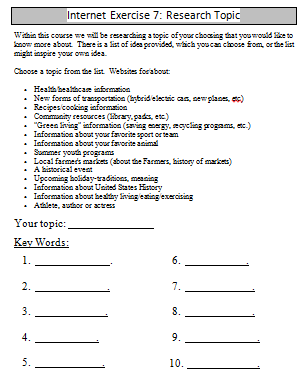 Step 3: Demonstrating how to pick key wordsOnce learners have determined their topics, they will have to think about a list of key words they can type in the search box in regard to the topicAsk learners to come up with ideas for key words for the T’s project: Fort SnellingDemonstrate how to come up with those wordsStep 4: Controlled Practice 	Do another example, but have students come up with key words 	Note: you can pick a different topic, but try to make sure the learners know something about it	Search topic: Events in Minneapolis	Potential Key words: SummerWinterFreeCheap MusicOutdoorStep 4: Learner practice	Learners should now post a comment that follows the following format:	Their name, Their Topic, Key Words Example: Teacher, Events in Minneapolis, Key Words: Summer, Winter, Free, Cheap, Music, Outdoor Demonstrate how to post a comment on the Schoology AssignmentTeacher Directions:   Activity 4: Summarize Websites            –Internet Search SummaryStep 1: ContextExplain that in order to be effective with internet research (or any research) it is important to keep track of sources and what that source had to sayExplain that there are many ways to keep track of this information, ask students what storage ideas they can think ofPaperEmailUSB DriveEtc.This class will be saving work we find on the Schoology site, in addition to keeping paper records of what is found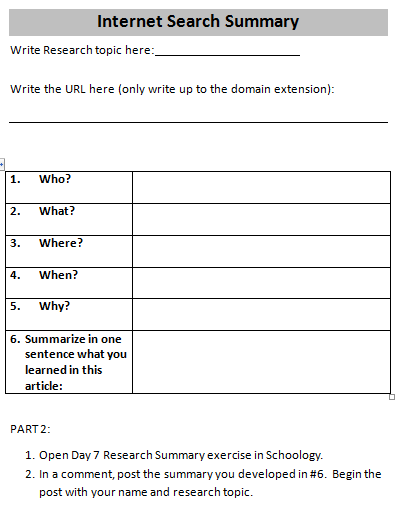 Step 2: Activity Directions  	Hand out Internet Search Summary Handout 	Read through the handout. Point out the Part 2Explain that students need to open a new tab and go to Google.com, they should then search for information about their Research TopicStep 3: Demonstrate Summarizing	Do a keyword search for the teacher’s research topic and pick a websiteRead through website and complete handout students will complete, circle relevant words so that students can visualizeDemonstrate posting to the Schoology website How to get back to Schoology tab?Where is Day 7 Research Summary Assignment? How do I open it?How do I post a comment?Step 4:  Controlled Practice	Do this again, but have the learners assist you through the search and summaryStep 5: Learner practice	Learners should now do this for their own research topic	Hand out one copy of Internet Search Summary to each learnerThey will fill in the sheet and then go back to the Schoology tab and post a comment to the Day 7 Research summary assignment Step 6: If learners finish early	Have them write another summary Teacher Directions:   Activity 5: Lesson Summary                                         –Lesson Summary Step 1: Set-up 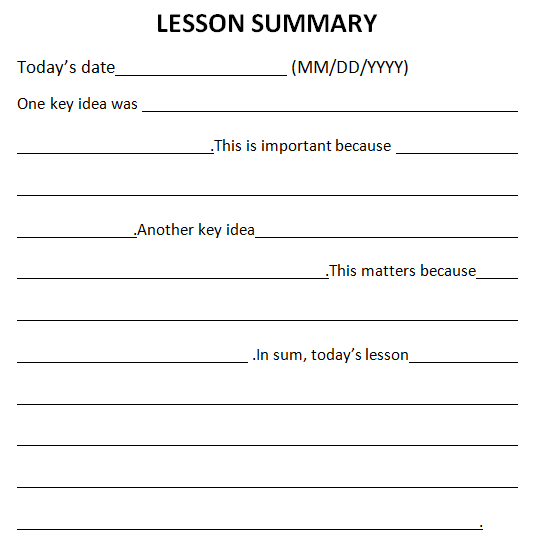 	Hand out Lesson Summary 		Instruct learners to fill it in for today’s events Internet Exercise 7: Research TopicWithin this course we will be researching a topic of your choosing that you would like to know more about.  There is a list of idea provided, which you can choose from, or the list might inspire your own idea.
Choose a topic from the list.  Websites for/about:Health/healthcare informationNew forms of transportation (hybrid/electric cars, new planes, etc)Recipes/cooking informationCommunity resources (library, parks, etc.)"Green living" information (saving energy, recycling programs, etc.)Information about your favorite sport or teamInformation about your favorite animalSummer youth programsLocal farmer's markets (about the Farmers, history of markets)A historical event Upcoming holiday-traditions, meaningInformation about United States HistoryInformation about healthy living/eating/exercisingAthlete, author or actressYour topic: 					Key Words:        		             .         	            .          	           .               	        .           	          .             	        .           	          .           	          .         	            .         	            .Internet Search SummaryWrite Research topic here:						Write the URL here (only write up to the domain extension):PART 2:Open Day 7 Research Summary exercise in Schoology. In a comment, post the summary you developed in #6.  Begin the post with your name and research topic. LESSON SUMMARYToday’s date					 (MM/DD/YYYY)One key idea was 															.This is important because 							 													.Another key idea															.This matters because																					 .In sum, today’s lesson																																																						.Objectives Learners will be able to…MaterialsComputer skill: internet searchComputer skill: new tabsComputer skill: moving between tabsLiteracy Skill: summarizeLiteracy Skill: determine key words Make Student CopiesInternet Search Summary (Tab 23) Lesson Summary (Tab 15)If Schoology does not work: Internet Exercise 7: Research Topic (Tab 28) Props, Technology or Other ResourcesProjectorComputer for every studentLesson PlanVocabularyWarm-up: Description: Ask learners what an Internet Browser is? Ask what is an example of an internet browser? We have learned Internet Explorer and Google Chrome. Ask where do you type a web address into an internet browser? Address bar.  Ask where do you type in key words? Search bar. Materials/Prep:  Activity 1: Creating Tabs-25 minutes max Description: explain what a tab is, how to open one, how to move between tabs and how to close themMaterials/Prep:  try to locate a tabbed manila folder for imageryActivity 2: Login to Schoology Description:  learners will follow direction to login to SchoologyActivity 3: Picking topics-20 minutes Description:  Teacher will introduce the research project and assist students as they pick out a topicMaterials/Prep: copies of Internet Exercise 7: Research TopicActivity 4: Summarize Websites-40 minutes Description: learners will begin searching for websites and summarizing the information foundMaterials/Prep: copies of Internet Search SummaryActivity 5: Lesson Summary Description: learners will summarize what they learnedMaterials/Prep: copies of Lesson SummarySummaryTabs Key Words Who?What?Where?When?Why?Summarize in one sentence what you learned in this article: 